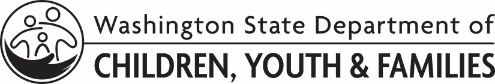 Child Care Center/School-Age/ONB
Background ChecklistChild Care Center/School-Age/ONB
Background ChecklistChild Care Center/School-Age/ONB
Background ChecklistChild Care Center/School-Age/ONB
Background ChecklistChild Care Center/School-Age/ONB
Background ChecklistChild Care Center/School-Age/ONB
Background ChecklistFacility name:Provider ID #:Provider ID #:Provider ID #:Provider ID #:Date:Date:Facility address: City:City:City:State:WAState:WAZip code:Facility email address:Facility 10 digit telephone number: Facility 10 digit telephone number: Facility 10 digit telephone number: Facility 10 digit telephone number: Facility 10 digit telephone number: Facility 10 digit telephone number: Name of individual completing this form:Signature of individual completing this form:Signature of individual completing this form:Signature of individual completing this form:Signature of individual completing this form:Signature of individual completing this form:Signature of individual completing this form:A list of ALL staff and volunteers in your facility must be returned with the Declaration of Compliance.  A list of ALL staff and volunteers in your facility must be returned with the Declaration of Compliance.  A list of ALL staff and volunteers in your facility must be returned with the Declaration of Compliance.  A list of ALL staff and volunteers in your facility must be returned with the Declaration of Compliance.  A list of ALL staff and volunteers in your facility must be returned with the Declaration of Compliance.  A list of ALL staff and volunteers in your facility must be returned with the Declaration of Compliance.  A list of ALL staff and volunteers in your facility must be returned with the Declaration of Compliance.  Full NameBirthdate
(mm/dd/yyyy)PositionDate of HireDate of HireDate of HirePBC ExpirationDateNew staff and volunteers must complete the portable background check process prior to the date of hire.ALL staff and volunteers in your facility must complete the portable background check process every three years.Information about the Portable Background Check process can be found at: www.dcyf.wa.govAfter DCYF receives this form and uploads it to WA Compass, the form will be shredded. New staff and volunteers must complete the portable background check process prior to the date of hire.ALL staff and volunteers in your facility must complete the portable background check process every three years.Information about the Portable Background Check process can be found at: www.dcyf.wa.govAfter DCYF receives this form and uploads it to WA Compass, the form will be shredded. New staff and volunteers must complete the portable background check process prior to the date of hire.ALL staff and volunteers in your facility must complete the portable background check process every three years.Information about the Portable Background Check process can be found at: www.dcyf.wa.govAfter DCYF receives this form and uploads it to WA Compass, the form will be shredded. New staff and volunteers must complete the portable background check process prior to the date of hire.ALL staff and volunteers in your facility must complete the portable background check process every three years.Information about the Portable Background Check process can be found at: www.dcyf.wa.govAfter DCYF receives this form and uploads it to WA Compass, the form will be shredded. New staff and volunteers must complete the portable background check process prior to the date of hire.ALL staff and volunteers in your facility must complete the portable background check process every three years.Information about the Portable Background Check process can be found at: www.dcyf.wa.govAfter DCYF receives this form and uploads it to WA Compass, the form will be shredded. New staff and volunteers must complete the portable background check process prior to the date of hire.ALL staff and volunteers in your facility must complete the portable background check process every three years.Information about the Portable Background Check process can be found at: www.dcyf.wa.govAfter DCYF receives this form and uploads it to WA Compass, the form will be shredded. New staff and volunteers must complete the portable background check process prior to the date of hire.ALL staff and volunteers in your facility must complete the portable background check process every three years.Information about the Portable Background Check process can be found at: www.dcyf.wa.govAfter DCYF receives this form and uploads it to WA Compass, the form will be shredded. 